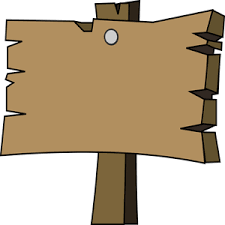 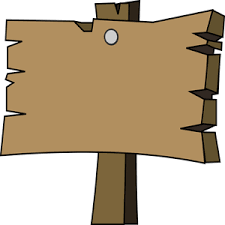 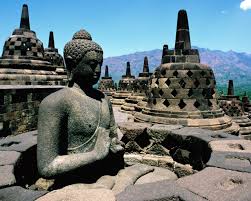 Berdasarkan ilustrasi di atas, cobalah untuk menyelesaikan tabel di bawah ini dengan memberikan tanda centang pada kolom ya dan tidak sesuai pernyataan yang Anda rasa benar! Kesimpulan yang dapat diperoleh, dilatasi atau pembesaran atau pengecilan adalah: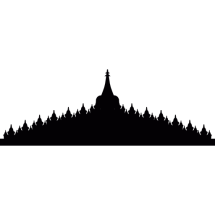 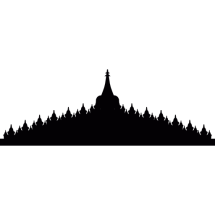 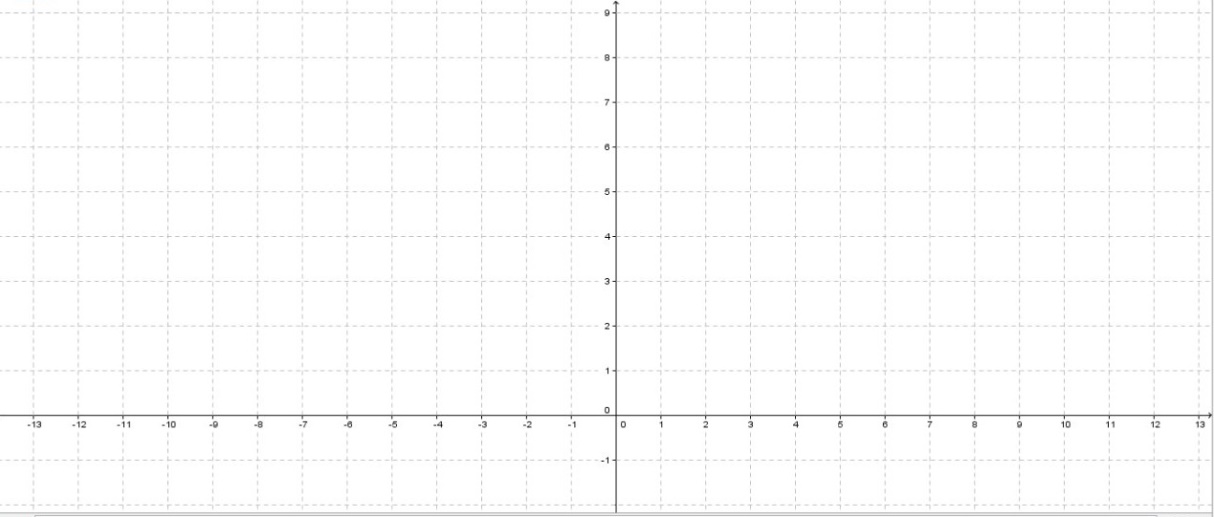 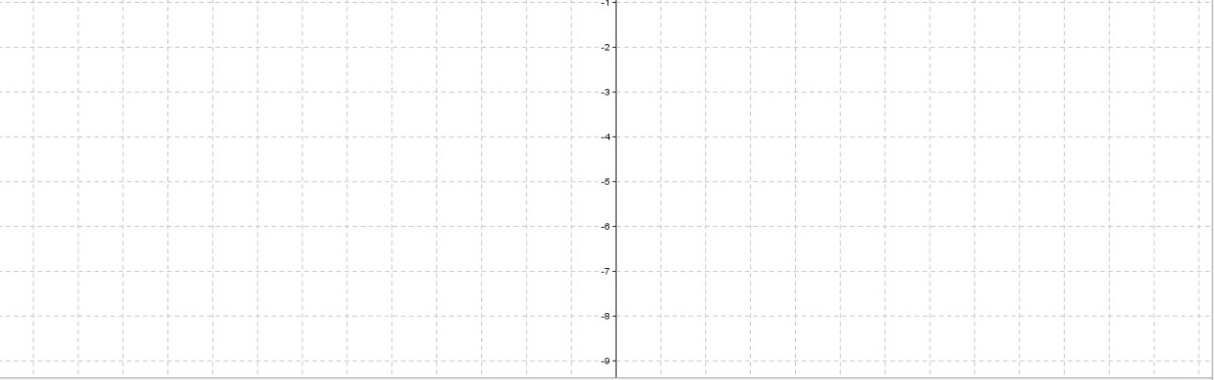 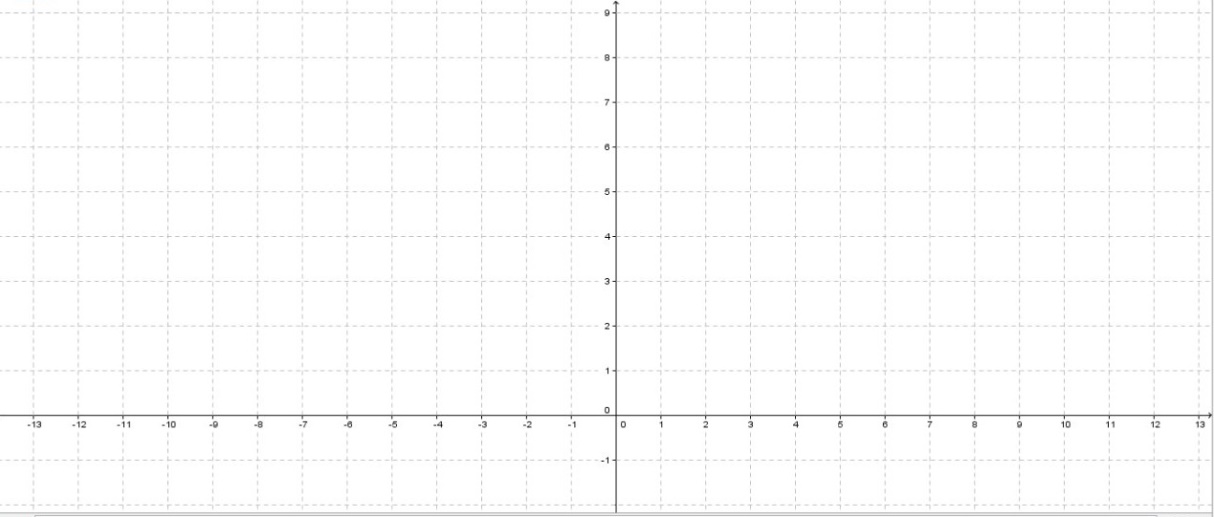 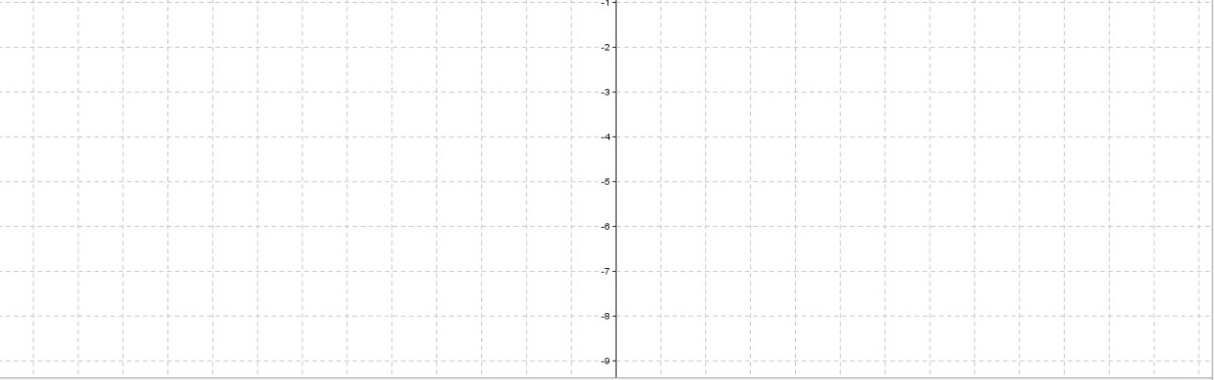 TABEL AKTIVITAS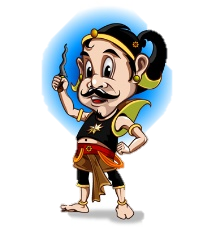 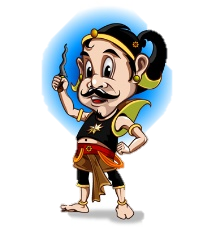 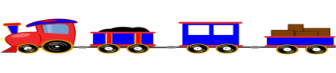 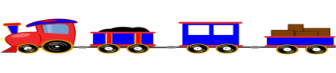 PernyataanYaTidakBentuk candi dalam foto berubahUkuran candi dalam foto berubahPosisi candi dalam foto berubahSifat DilatasiBesar Faktor SkalaArahArahPihakPihakSifat DilatasiBesar Faktor SkalaSearahBerlawanan ArahSepihakBerlawanan PihakFaktor Skala Faktor Skala Faktor Skala Faktor Skala Faktor Skala Faktor Skala 